Name:_________________________ Classroom Teacher___________TURN COMPLETED SHEET IN BY DATE for a Surprise (ie sticker or “karate” belt) Final ConcertDATE in the Location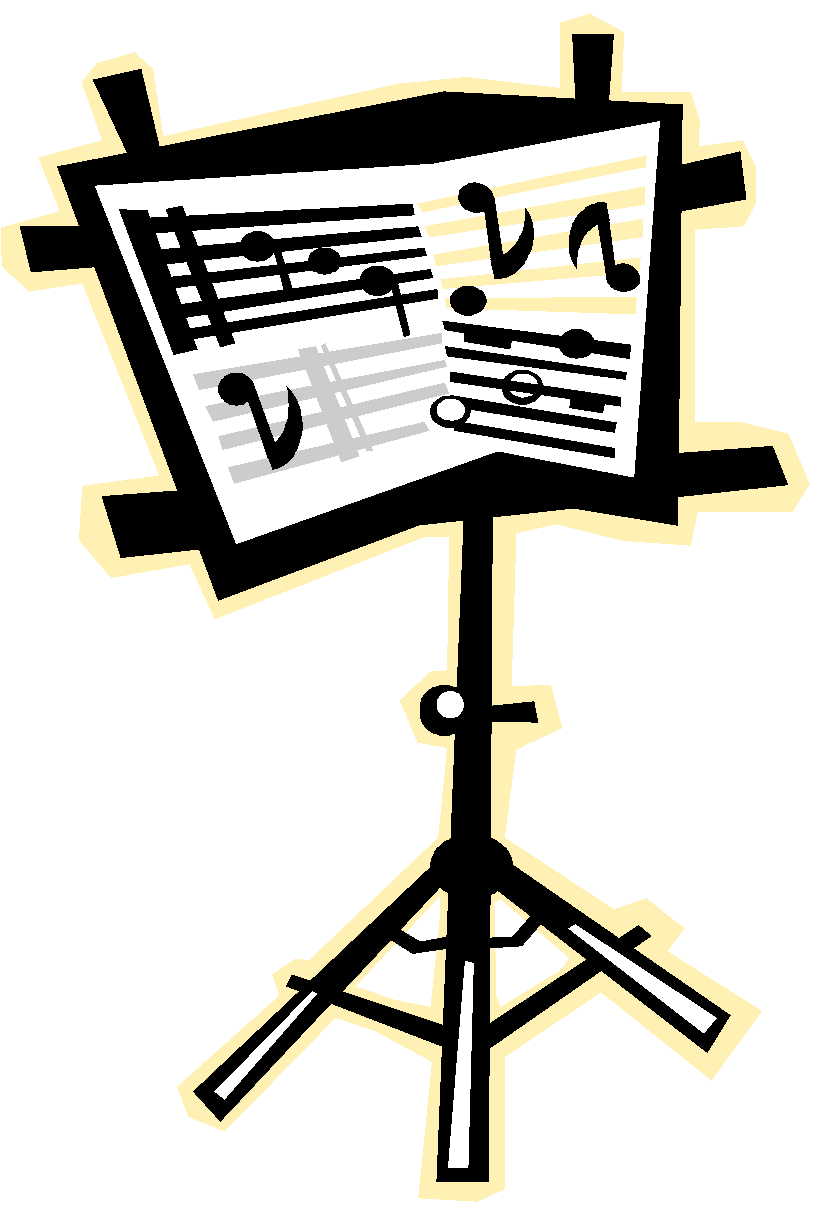 Time - Assembly for the schoolTime - Concert for familiesArrive @ Time for the evening concertConcert Uniform: White shirt and black pants/skirt/shoes for BOTH concerts.Please ask for help if needed. Reminder: DRESS REHEARSALS ON DATESFinal ConcertDATE in the LocationTime - Assembly for the schoolTime - Concert for familiesArrive @ Time for the evening concertConcert Uniform: White shirt and black pants/skirt/shoes for BOTH concerts.Please ask for help if needed. Reminder: DRESS REHEARSALS ON DATESFinal ConcertDATE in the LocationTime - Assembly for the schoolTime - Concert for familiesArrive @ Time for the evening concertConcert Uniform: White shirt and black pants/skirt/shoes for BOTH concerts.Please ask for help if needed. Reminder: DRESS REHEARSALS ON DATESIn preparation for your concert make sure to practice regularly by using the Big IDEA: 
IDENTIFY small spots in your pieces, DECIDE what features you need to work on, EXECUTE a variety of Strategies and ANALYZE how you did.In preparation for your concert make sure to practice regularly by using the Big IDEA: 
IDENTIFY small spots in your pieces, DECIDE what features you need to work on, EXECUTE a variety of Strategies and ANALYZE how you did.In preparation for your concert make sure to practice regularly by using the Big IDEA: 
IDENTIFY small spots in your pieces, DECIDE what features you need to work on, EXECUTE a variety of Strategies and ANALYZE how you did.Title of Concert SongOr TaskCheck this box when you have mastered the assigned spot and can play it with confidence.  Perform the song for a family member or an adult and get their signature!Teachers fill this column in ahead of time with Songs (perhaps #86 in the book, or concert music titles) or spots in their music with specific goals (OMGs)